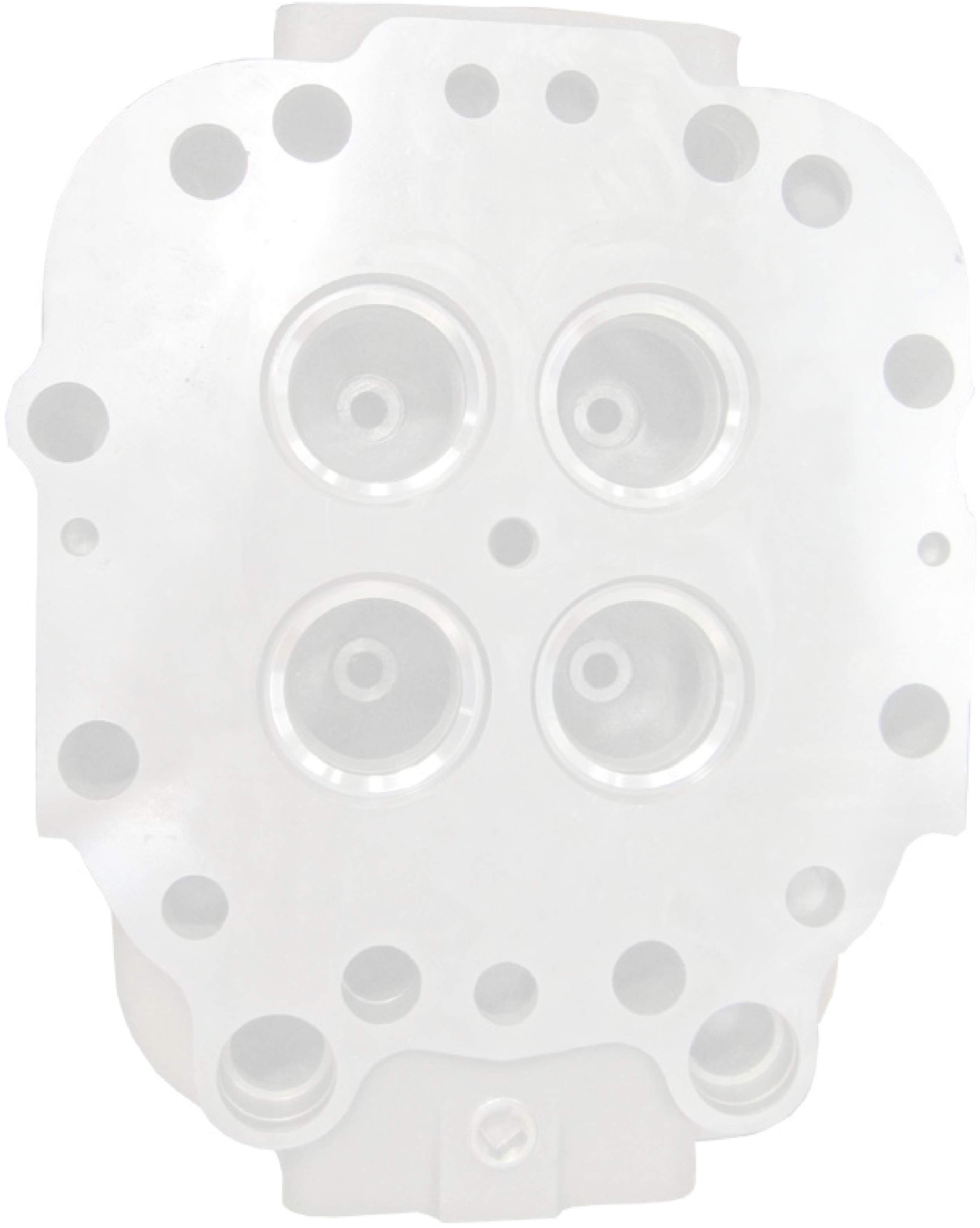 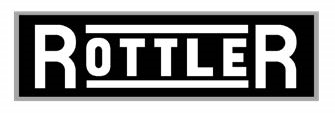 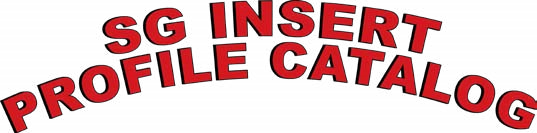 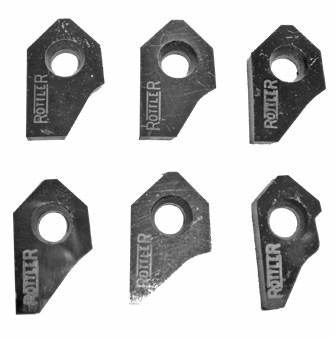 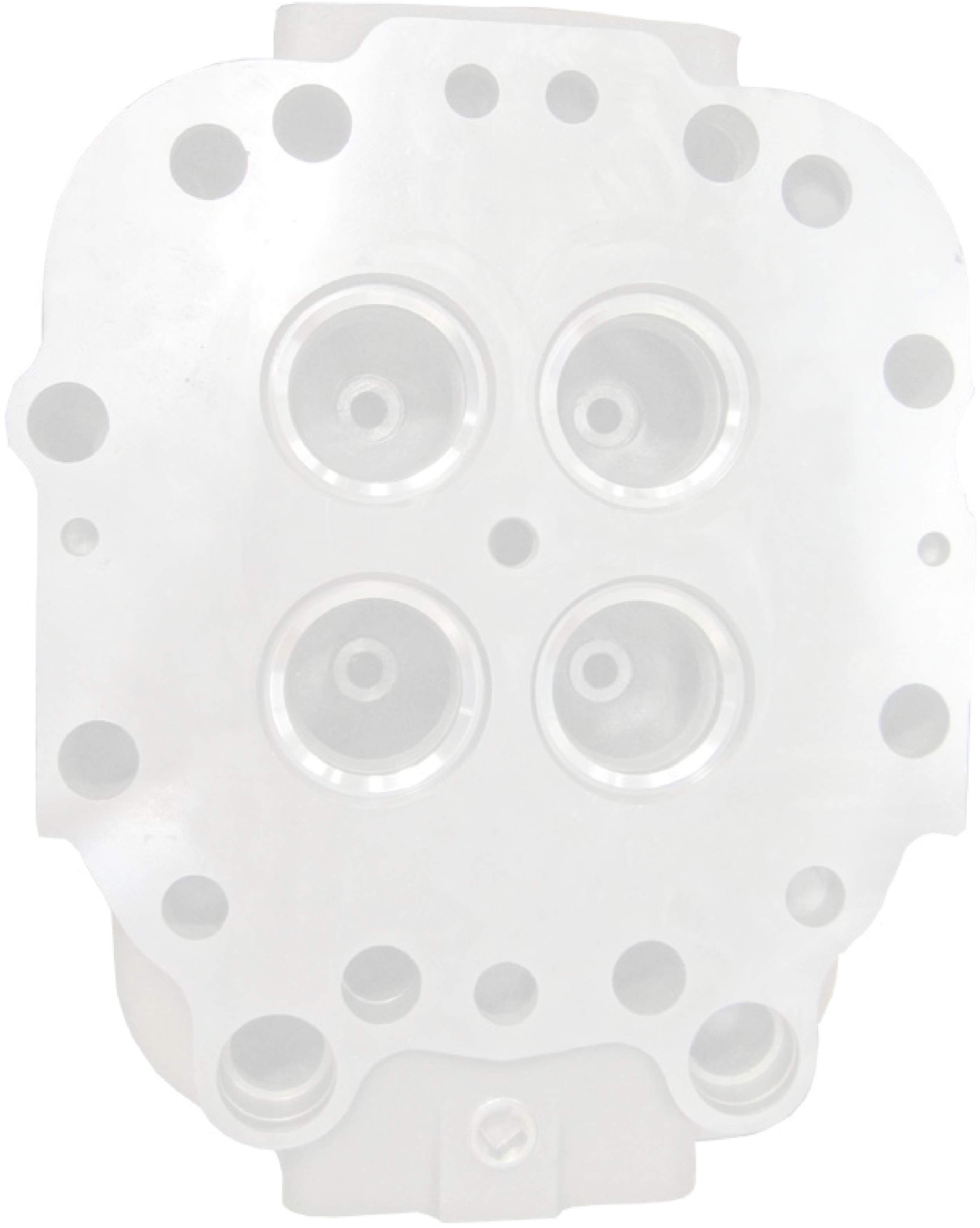 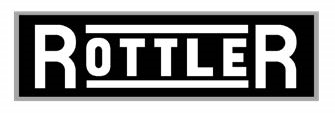 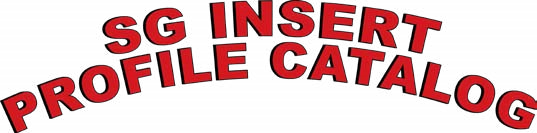 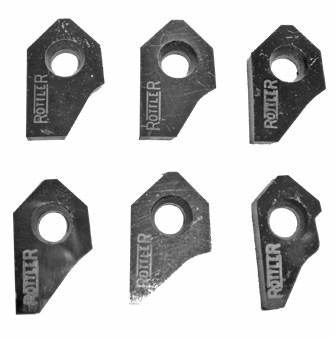 ORDERING PROCEDUREContact your regional Rottler sales rep for assistance in ordering optional equipment, replacement parts, or tooling.If you are unable to contact your regional Rottler sales rep, call the factory at 253-872-7050 and ask to speak to the parts sales specialist.Have the following information handy to expedite the ordering process:Your name, business name, and contact numberCustomer numberIf you don’t have a customer number, your billing addressShipping address if different from billing addressMachine model and serial numberPart number and description of what you want to orderPreferred method of shipmentYou may also contact us via e-mail with the above information. Send e-mail requests to: parts@rottlermfg.com or intlparts@rottlermfg.comIn some cases you may be requested to send a photo of the part you are ordering if it is a replacement part, or doesn’t appear in the database.If you are unsure which part you need to order, contact our service department and ask to speak to one of our service consultants. They will assist you in determining which part you require.THERE IS A MINIMUM ORDER OF $25.00ContentsRottler Cutter Inserts  1RCA Profiles  1RCA001   Carbide Seat Insert     30-45-60 / 12 -10 1RCA002   Carbide Seat Insert     30-45-60 / 20 -10 1RCA003   Carbide Seat Insert     30-45-60 / 12 -13 1RCA004   Carbide Seat Insert     30-45-60 / 16 -13 1RCA005   Carbide Seat Insert     37-45-52 / 20 -13 1RCA006   Carbide Seat Insert     30-45-52 / 20 -13 1RCA007   Carbide Seat Insert     37-45-52 / 18 -15 1RCA008   Carbide Seat Insert     15-45-60 / 18 -15 1RCA009   Carbide Seat Insert     30-45-52 / 18 -15 1RCA010   Carbide Seat Insert     30-45-60 / 20 -15 2RCA011   Carbide Seat Insert     30-45-60 / 30 -152RCA012   Carbide Seat Insert     30-45-52 / 12 -16 2RCA013   Carbide Seat Insert     30-45-60 / 12 -16 2RCA014   Carbide Seat Insert     30-45-60 / 14 -16 2RCA015   Carbide Seat Insert     15-45-60 / 16 -16 2RCA016   Carbide Seat Insert     30-45-52 / 16 -16 2RCA017   Carbide Seat Insert     30-45-60 / 20 -22 2RCA018   Carbide Seat Insert     30-45-52 / 18 -16 2RCA019   Carbide Seat Insert     15-45-60 / 20 -16 3RCA020   Carbide Seat Insert     30-45-52 / 20 -16 3RCA021   Carbide Seat Insert     30-45-60 / 20 -16 3RCA022   Carbide Seat Insert     30-45-60 / 30 -16 3RCA023   Carbide Seat Insert     30-45-60 / 30 -18 3RCA024   Carbide Seat Insert     30-45-52 / 12 -19 3RCA025   Carbide Seat Insert     30-45-60 / 12 -19  (Caterpillar 3500E Intake seat Profile) 3RCA026   Carbide Seat Insert     30-45-60 / 16 -19 3RCA027   Carbide Seat Insert     30-45-52 / 18 -19 3RCA028   Carbide Seat Insert     30-45-52 / 20 -19 4RCA029   Carbide Seat Insert     30-45-60 / 20 -19 4RCA030   Carbide Seat Insert     30-45-70 / 16 -20 4RCA031   Carbide Seat Insert     30-45-75 / 16 -20 4RCA032   Carbide Seat Insert     30-45-60 / 06 -22 4RCA033   Carbide Seat Insert     30-45-60 / 20 -23 4RCA034   Carbide Seat Insert     30-45-60 / 20 -25 4RCA035   Carbide Seat Insert     25-45-60 / 14 -10 4RCA036   Carbide Seat Insert     25-45-60 / 18 -10 4 RCA037   Carbide Seat Insert     35-45-52 / 16 -10 5RCA038   Carbide Seat Insert     35-45-55 / 16 -10 5RCA039   Carbide Seat Insert     35-45-60 / 16 -10 5RCA040   Carbide Seat Insert     30-45-60 / 20 -13 5RCA041   Carbide Seat Insert     30-45-60 / 10 -13 5RCA042   Carbide Seat Insert     30-45-60 / 10 -14 5RCA043   Carbide Seat Insert     30-45-60 / 18 -15 5RCA044   Carbide Seat Insert     30-45-60 / 14 -15 5RCA045   Carbide Seat Insert     25-45-60 / 14 -16 5RCA046   Carbide Seat Insert     25-45-60 / 18 -16 6RCA047   Carbide Seat Insert     30-45-60 / 10 -16 6RCA048   Carbide Seat Insert     30-45-60 / 20 -17 6RCA049   Carbide Seat Insert     30-45-60 / 16 -18 6RCA050   Carbide Seat Insert     30-45-52 / 08 -19 6RCA051   Carbide Seat Insert     25-45-60 / 14 -20 6RCA052   Carbide Seat Insert     25-45-60 / 18 -20 6RCA053   Carbide Seat Insert     30-45-60 / 12 -20 6RCA054   Carbide Seat Insert     25-45-60 / 14 -25 6RCA055   Carbide Seat Insert     25-45-60 / 18 -25 7RCA056   Carbide Seat Insert     30-45-60 / 18 -10 7RCA057   Carbide Seat Insert     37-45-52 / 20 -10 7RCA058   Carbide Seat Insert    25-45-52 / 19 -16 7RCA059   Carbide Seat Insert     25-45-52 / 23 -17 7RCA060 Carbide Seat Insert     15-45-60 / 10-15 7RCA061 Carbide Seat Insert     25-45-60 / 14-15 7RCA062 Carbide Seat Insert     30-45-55 / 13-20 7RCA063 Carbide Seat Insert     30-45-55 / 203-151 7RCA064 Carbide Seat Insert     32-45-60 / 10-80 8RCA065 Carbide Seat Insert     25-45-60 / 10-10 8RCA066 Carbide Seat Insert     30-45-60 / 15-20 8RCA067 Carbide Seat Insert     30-45-60 / 14-30 8RCA068 Carbide Seat Insert     15-45-60 / 10-10 8RCA069 Carbide Seat Insert     15-45-60 / 10-20 8RCA070 Carbide Seat Insert     30-45-70 / 80-13 8RCA071 Carbide Seat Insert     15-45-60 / 145-15 8RCA072 Carbide Seat Insert     15-45-60 / 145-20 8RCA073 Carbide Seat Insert     15-45-60 / 18-12 9RCA074 Carbide Seat Insert     15-45-60 / 20-15 9RCA075 Carbide Seat Insert     30-45-60 / 10-18 9RCA076 Carbide Seat Insert     25-45-60 / 10-14 9 RCA077   Carbide Seat Insert     25-45-60 / 14-12 9RCA078 Carbide Seat Insert     12-45-75 / 14-15 9RCA079 Carbide Seat Insert     25-45-52 / 14-15 9RCA080 Carbide Seat Insert     25-45-52 / 16-10 9RCA081 Carbide Seat Insert     30-45-60 / 20-14 9 RCA082 Carbide Seat Insert     30-45-60 / 60-22 10RCA083 Carbide Seat Insert     30-45-60 / 20-22 10RCA084 Carbide Seat Insert     30-45-60 / 12-12 10RCA300   Carbide Seat Insert     15-30-45 / 10 -13 10RCA301   Carbide Seat Insert     15-30-45 / 20 -13 10RCA302   Carbide Seat Insert     15-30-60 / 20 -13 10RCA303   Carbide Seat Insert     15-30-45 / 14 -15 10RCA304   Carbide Seat Insert     15-30-45 / 18 -15 10RCA305   Carbide Seat Insert     15-30-60 / 20 -15 10RCA306   Carbide Seat Insert     15-30-45 / 12 -16 11RCA307   Carbide Seat Insert     15-30-45 / 18 -16 11RCA308   Carbide Seat Insert     15-30-52 / 18 -16 11RCA309   Carbide Seat Insert     15-30-45 / 20 -16 11RCA310   Carbide Seat Insert     15-30-60 / 20 -16 11RCA311   Carbide Seat Insert     15-30-60 / 22 -1611RCA312   Carbide Seat Insert     15-30-45 / 20 -18 11RCA313   Carbide Seat Insert     15-30-45 / 10 -19 11RCA314   Carbide Seat Insert     15-30-60 / 20 -19 11RCA315   Carbide Seat Insert     15-30-45 / 12 -20   (Caterpillar 3500E Exhaust seat Profile) 12RCA316   Carbide Seat Insert     15-30-45 / 20 -20 12RCA317   Carbide Seat Insert     15-30-60 / 20 -22 12RCA318   Carbide Seat Insert     20-30-45 / 30 -38 12RCA321   Carbide Seat Insert     20-30-52 / 16 -10 12RCA322   Carbide Seat Insert     0-30-60 / 20 -15 12RCA323   Carbide Seat Insert     15-30-60 / 18 -15 12RCA324   Carbide Seat Insert     15-30-60 / 22 -15 12RCA325   Carbide Seat Insert     20-30-60 / 30 -15 12RCA326   Carbide Seat Insert     15-30-60 / 14 -20 13RCA327   Carbide Seat Insert     15-30-60 / 18 -20 13RCA328   Carbide Seat Insert     15-30-60 / 18 -25 13RCA329   Carbide Seat Insert     15-30-60 / 20 -25 13RCA330   Carbide Seat Insert     15-30-60 / 14 -25 13RCA331   Carbide Seat Insert     15-30-60 / 14 -18 13RCA332   Carbide Seat Insert     0-30-60 / 20 -28 13RCA333   Carbide Seat Insert     5-30-60 / 20 -22 (Cummins NH Series Cylinder Head) 13 RCA334 Carbide Seat Insert    15-30-60 / 14-15 13RCA335 Carbide Seat Insert    15-30-60 / 10-12 14RCA336 Carbide Seat Insert    15-30-60 / 14-30 14RCA337   Carbide Seat Insert     15-30-60 / 20mm (0078) - 20mm (0078”) 14RCA338   Carbide Seat Insert     15-30-60 / 20mm (0078”) - 446mm (0180”) 14 RCA339 Carbide Seat Insert    15-30-60 / 18-15 14RCA340 Carbide Seat Insert    15-30-60 / 14-30 14RCA348   Carbide Seat Insert     10-30-60 / 264mm - 216mm OFFSET Insert (For Detroit 53 Series Head) 14RCA400   Carbide Seat Insert     30- 375 -60 / 14 -16 14RCA401   Carbide Seat Insert     30- 375 -60 / 20 -16 14RCA402   Carbide Seat Insert     30- 375 -60 / 14 -19 15RCA403   Carbide Seat Insert     30- 375 -60 / 20 -20 15RCA404   Carbide Seat Insert     18- 375 -52 / 06 -21 15RCA405   Carbide Seat Insert     15- 375 -60 / 14 -16 15RCA406   Carbide Seat Insert     20- 375 -52 / 12 -18 15RCA407   Carbide Seat Insert     15- 375 -60 / 14 -16 15RCA409 Carbide Seat Insert     0-35-75 / 10-25 15RCA411   Carbide Seat Insert     37 degrees’ / 93mm 15RCA418  Carbide Seat Insert     10-20-60 / 36-305 15RCA426  Carbide Seat Insert     5-20-60 / 25-15 16 RCA439  Carbide Seat Insert         30-40-60 top, seat width 080 16RCA451 Carbide Seat Insert        R5-35-50-65 / 165-43116RCA500   Carbide Seat Insert     15 degrees / 77mm 16RCA501   Carbide Seat Insert     20 degrees / 88mm 16RCA502   Carbide Seat Insert     30 degrees / 90mm 16RCA503   Carbide Seat Insert     45 degrees / 89mm 16RCA504   Carbide Seat Insert     45 degrees 15 ‘ / 80mm 16RCA505   Carbide Seat Insert     60 degrees’ / 81mm 16RCA507   Carbide Seat Insert     75 degrees / 83mm 17 RCA511   Carbide Seat Insert     94 degrees  08 / 12mm  (SHORT PROFILE) 17RCA512   Carbide Seat Insert     94 degrees R 08 / 153mm 17RCA513   Carbide Seat Insert     94-R05 / 25-65 (OFFSET FOR COUNTERBORING SMALL SEATS) 17RCA521   Carbide Seat Insert     25 degrees’ / 85mm 17RCA522   Carbide Seat Insert     70 degrees’ / 77mm 17RCA524   Carbide Seat Insert     82 degrees’ / 707mm 17RCA525 Carbide Seat Insert     94 - 60 / 80mm 17RCA526 Carbide Seat Insert     45 degree / 984mm 17RCA527 Carbide Seat Insert     37 degree / 929mm 18RCA528 Carbide Seat Insert     35 degree / 95mm 18RCA537 Carbide Seat Insert     50 degree / 89mm 18 RCA540 Carbide Seat Insert     40 degree 18RCA541 Carbide Seat Insert     10 degree 18RCA547  Carbide Seat Insert     15 degree / 749mm 18 RCA628   Carbide Seat Insert     30-R15-15-45-75 / 10-10 18RCB509  Carbide Seat Insert     80 degrees’ / 121mm 18RCB510  Carbide Seat Insert     82 degrees’ / 115mm 18 RCA511  Carbide Seat Insert     94 degrees  08 / 12mm  (SHORT PROFILE) 19RCA512  Carbide Seat Insert     94 degrees R 08 / 153mm 19RCA513  Carbide Seat Insert     94-R05 / 25-65 (OFFSET FOR COUNTERBORING SMALL SEATS) 19RCA521  Carbide Seat Insert     25 degrees’ / 85mm 19RCA522  Carbide Seat Insert     70 degrees’ / 77mm 19RCA524  Carbide Seat Insert     82 degrees’ / 707mm 19 RCB600  Carbide Seat Insert     R25-38-45-60 / 25-24-100 19RCB601  Carbide Seat Insert     R1-35-45-60-75 / 15-13-10-25 19RCB602  Carbide Seat Insert     R10-35-45-56 / 20-1319 RCB603  Carbide Seat Insert     R12 -45 degrees 20 RCB604  Carbide Seat Insert     R2-35-45-60-75-82 / 29-13-17-22 20 RCB605  Carbide Seat Insert     35-45-55-65-75 / 25-10-25-2520 RCB606  Carbide Seat Insert     40-R1-45-55-65-75 / 15-13-10-25 20RCB607  Carbide Seat Insert     R15-35-45-R12-75-R35 / 19-15-15-3020 RCB608  Carbide Seat Insert     R15-35-45-R12-75-R35-45 / 19-15-10-30 20RCB609  Carbide Seat Insert     R15-35-45-R12-75 / 19-15-25-30 20RCB610  Carbide Seat Insert     R15-35-45-R122-85 / 18-15-15-30 20RCA611  Carbide Seat Insert     R15-15-30-45-60-75 / 22-08 20 RCA612  Carbide Seat Insert     R12-25-45-65-75 / 12-08 21 RCA613  Carbide Seat Insert     R2-30-45-60-R7 / 19-08 21RCA614  Carbide Seat Insert     R4 -15 / 552mm 21RCA615  Carbide Seat Insert     R4 -30 / 570mm 21RCA616   Carbide Seat Insert    R5 -15 / 500mm 21RCA617  Carbide Seat Insert     R5 -30 / 600mm 21RCA618  Carbide Seat Insert     R7 -15 / 44mm 21RCA619  Carbide Seat Insert     R7 -30 / 44mm 21RCB620  Carbide Seat Insert     R7 -15 21RCB621  Carbide Seat Insert     75 - R7 / 120mm 22RCB622  Carbide Seat Insert     80 - R7 / 900mm 22RCA623  Carbide Seat Insert     R08-30-45-60-R13-R15 / 13-10 22 RCA624  Carbide Seat Insert     R1-32-45-60 / 13-0822 RCA625  Carbide Seat Insert     30-R1-32-45-60 / 10-08 22RCA626  Carbide Seat Insert     R15-30-45-60 / 16-1022RCA627  Carbide Seat Insert     R15-15-45-75 / 10-1022 RCA628  Carbide Seat Insert     30-R15-15-45-75 / 10-10 22RCA629  Carbide Seat Insert     R15-38-45-60 / 13-1122RCA630  Carbide Seat Insert     30-94-R15-38-45-60 / 13-11 23RCA631  Carbide Seat Insert     R15-30-45-60 / 16-1323RCA632  Carbide Seat Insert     30-94-R15-30-45-60 / 16-13 23RCA633   Carbide Seat Insert     30-45-60 / 20 -14 23 RCA634   Carbide Seat Insert     R16-30-45-60 / 16-1523 RCA635   Carbide Seat Insert     30-94-R15-30-45-60 / 16-15 23RCA636   Carbide Seat Insert     R15-32-45-60 / 16-10-10 (Offset Bit) 24RCA637   Carbide Seat Insert     R15-32-45-60 / 16-10-10 24 RCA638   Carbide Seat Insert     R15-30-45-75 / 16-1024RCA639   Carbide Seat Insert     30-R15-30-45-75 / 10-10 24 RCA640   Carbide Seat Insert     R15-32-45-60 / 16-1224 RCA641   Carbide Seat Insert     R05-32-45-60 / 15-1224RCA642   Carbide Seat Insert     R15-20-45-60 / 10-1024RCA643   Carbide Seat Insert     30-R15-20-45-60 / 10-10 24RCB644  Carbide Seat Insert     R3-30-R13-45-75-R3 / 25-12-12-3024RCB646  Carbide Seat Insert     R2 -35-45-65 / 20-14 - 08 25 RCB651  Carbide Seat Insert     30-94-30-45-60 / 31-15-30 25RCB652  Carbide Seat Insert     30-94-32-45-60 /  10-08 25RCB653  Carbide Seat Insert     30-45-60 / 12-10 25RCB654  Carbide Seat Insert     45-91 / 196-63mm 25RCA655   Carbide Seat Insert     R 500’ / 1600mm 25RCA656   Carbide Seat Insert     30-45-R10 / 15-15 25RCA700   Carbide Seat Insert     5-20-60 / 30mm - 25mm (100”) (Cat 3500 series)  25RCA723   Carbide Seat Insert     5-20-45 / 20mm - 20mm25RCA730   Carbide Seat Insert     5-20-45 / 20mm - 32mm (126”) 26 RCA731   Carbide Seat Insert     11-20-45 / 18mm - 38mm (150”)26RCA756   Carbide Seat Insert     For CAT C9 Engines 26RCA764   Carbide Seat Insert      15-40-60 top, seat width 127-165 26 RCA818   Carbide Seat Insert     15-25-70 with 70 degree radius top, - 15-30  26RCA819   Carbide Seat Insert     15-40-70 with 70 degree radius top, - 10-25  26RCC Profiles27RCC702  Carbide Seat Insert   20º 27 RCC703  Carbide Seat Insert   30º 27RCC704  Carbide Seat Insert   45º 27RCC705  Carbide Seat Insert 94º R 08 / 18MM 27RCC721  C Blank Carbide Seat Insert   0-20-60 / 18-20 27RCC722  C Blank Carbide Seat Insert   0-20-75 / 20-20 27RCC723  C Blank Carbide Seat Insert   5-20-45 / 20-20 27 RCC724  C Blank Carbide Seat Insert   10-20-75 / 20-23 27 RCC725  C Blank Carbide Seat Insert   0-20-60 / 18-25 27RCC726  C Blank Carbide Seat Insert   5-20-75 / 20-25 28 RCC727  C Blank Carbide Seat Insert   15-2025-60 / 30-25 28RCC728  C Blank Carbide Seat Insert   15-20-60 / 28-266 28 RCC729  C Blank Carbide Seat Insert   5-20-45 / 30-30 28RCC730  C Blank Carbide Seat Insert   5-20-45 / 20-32 28RCC731  C Blank Carbide Seat Insert   11-20-45 / 18-38 28RCC741  C Blank Carbide Seat Insert T15 Locking screw 15-30-60 / 20-46 28RCC742  C Blank Carbide Seat Insert   15-30-45 / 20-18 28RCC743  C Blank Carbide Seat Insert   15-30-15 / 20-22 28RCC761  C Blank Carbide Seat Insert   30-45-60 / 16-19 29RCC762  C Blank Carbide Seat Insert   30-45-60 / 20-25 29 RCC763  C Blank Carbide Seat Insert 30-45-60 / 22-20 29RCC765  C Blank Carbide Seat Insert   13-3018-60/20-38 29SG Insert Cross Reference Chart 30 Custom Insert Profile Order Form  39Rottler Cutter InsertsRCA Profiles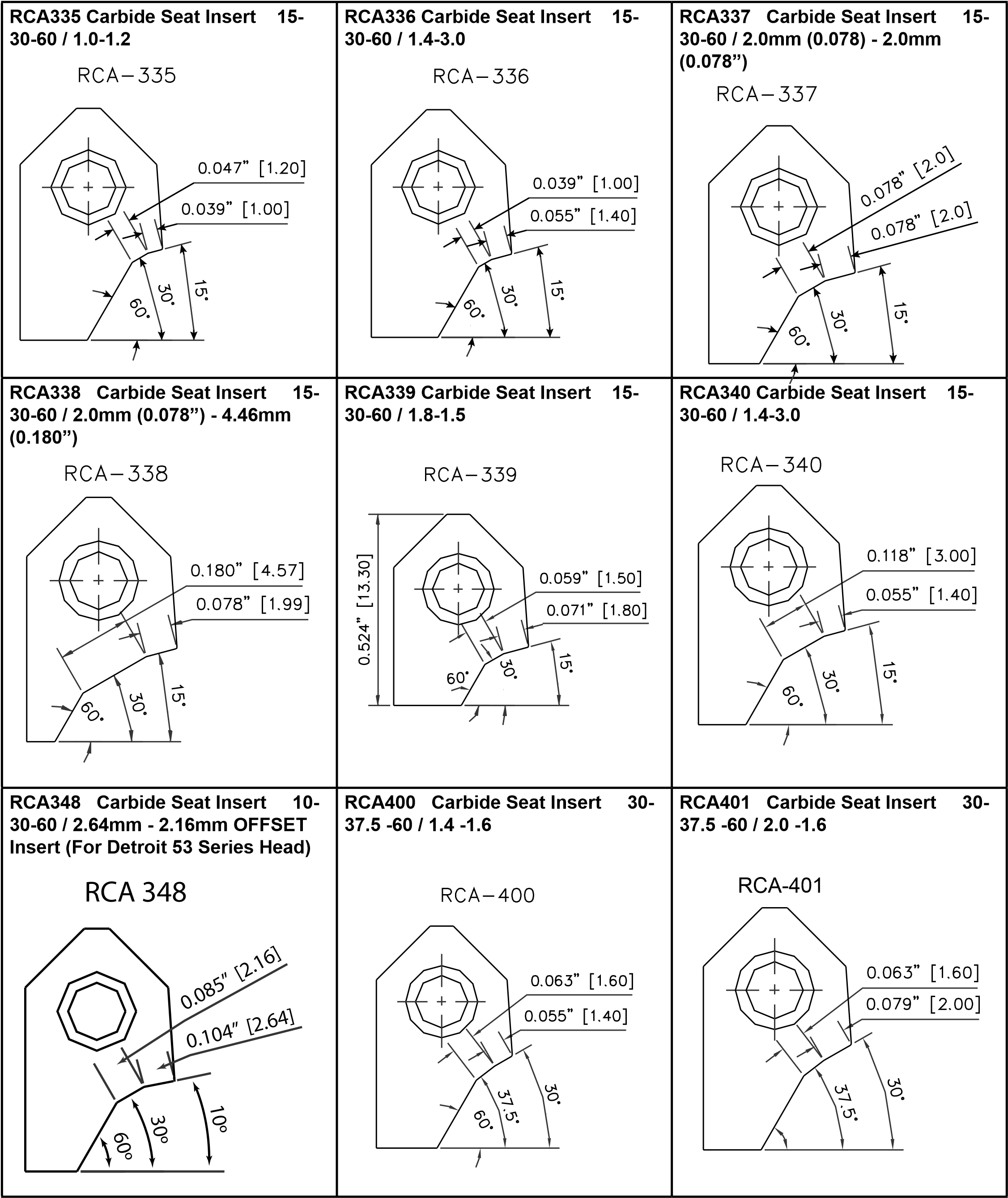 RCC ProfilesSG Insert Cross Reference Chart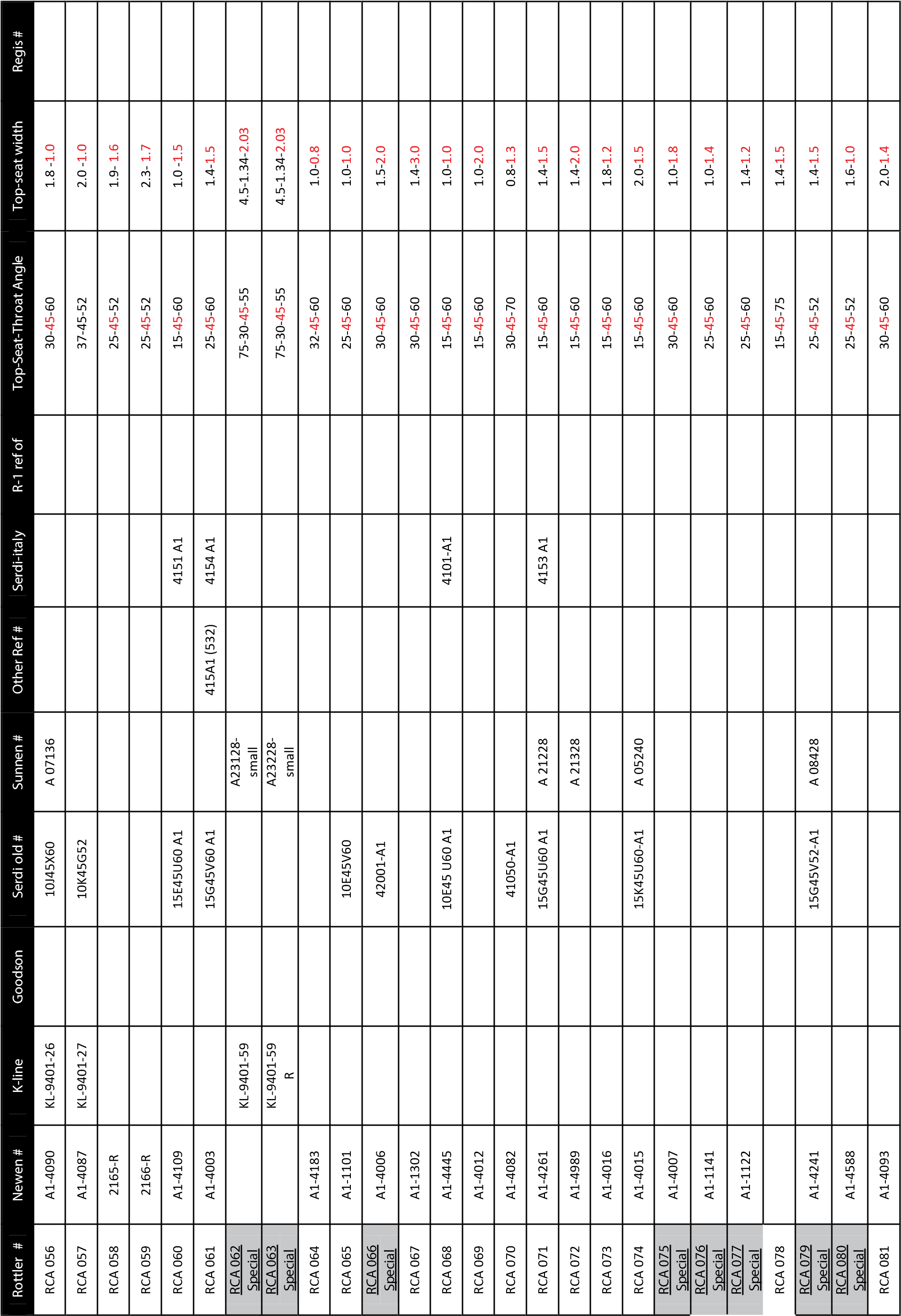 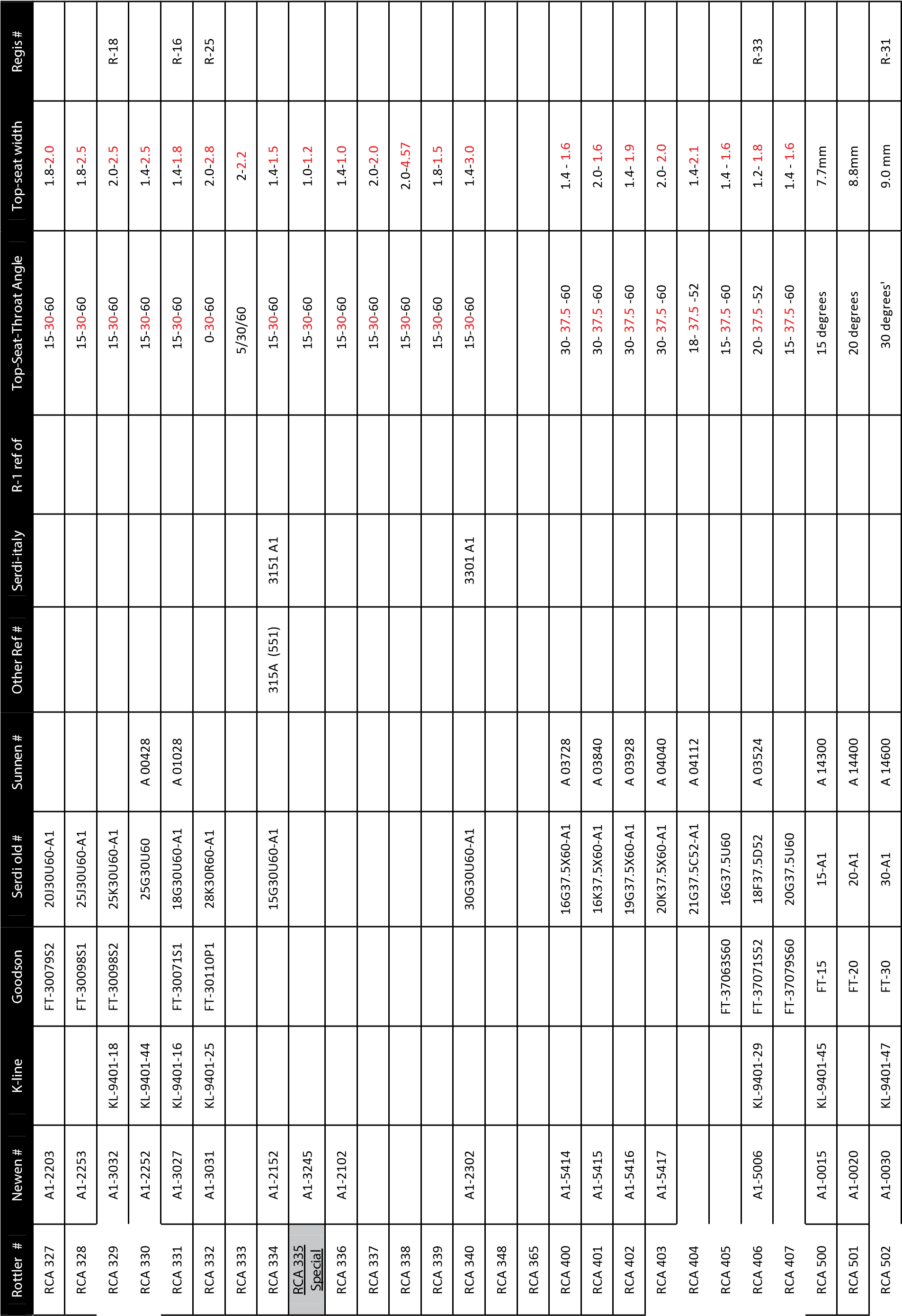 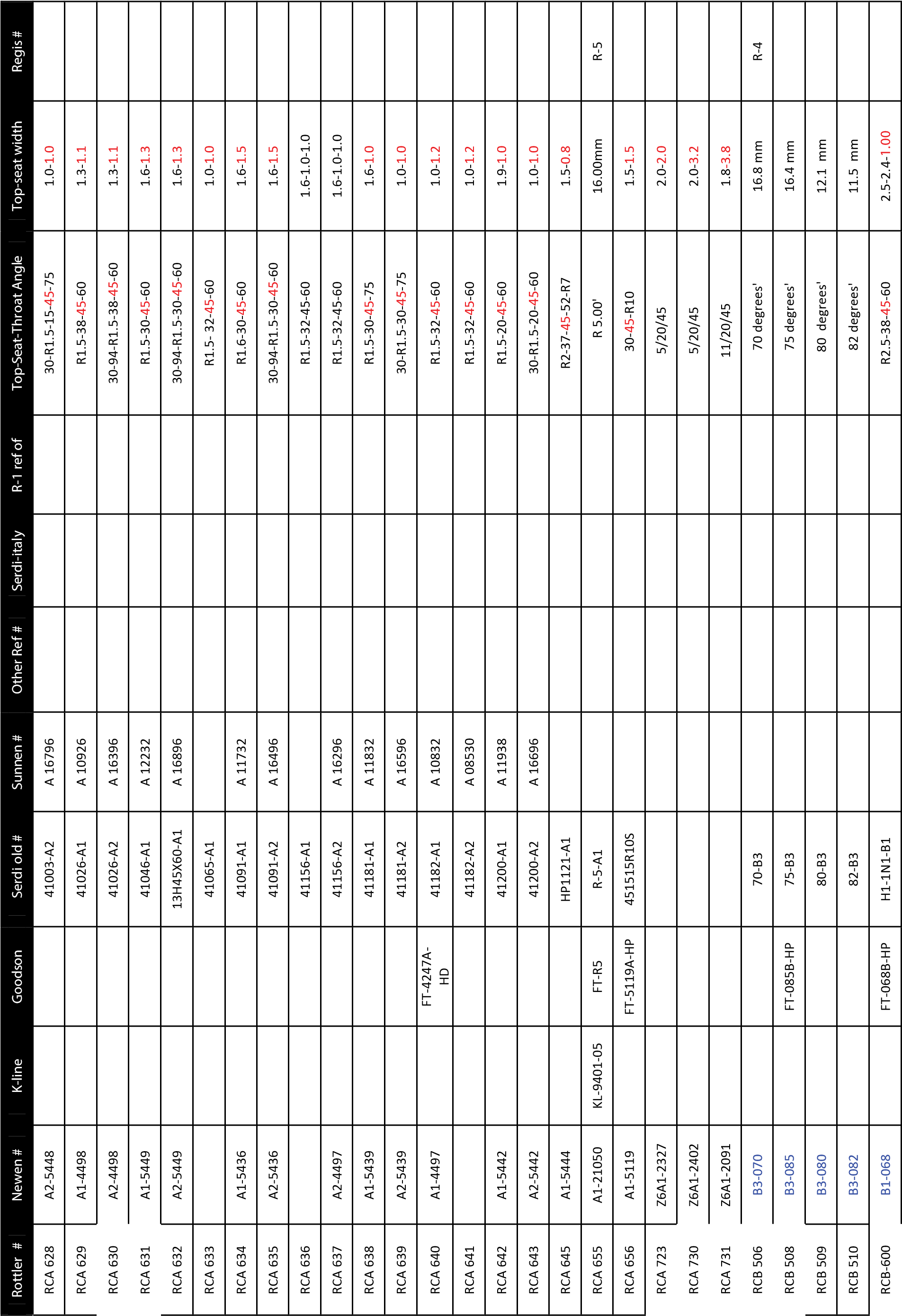 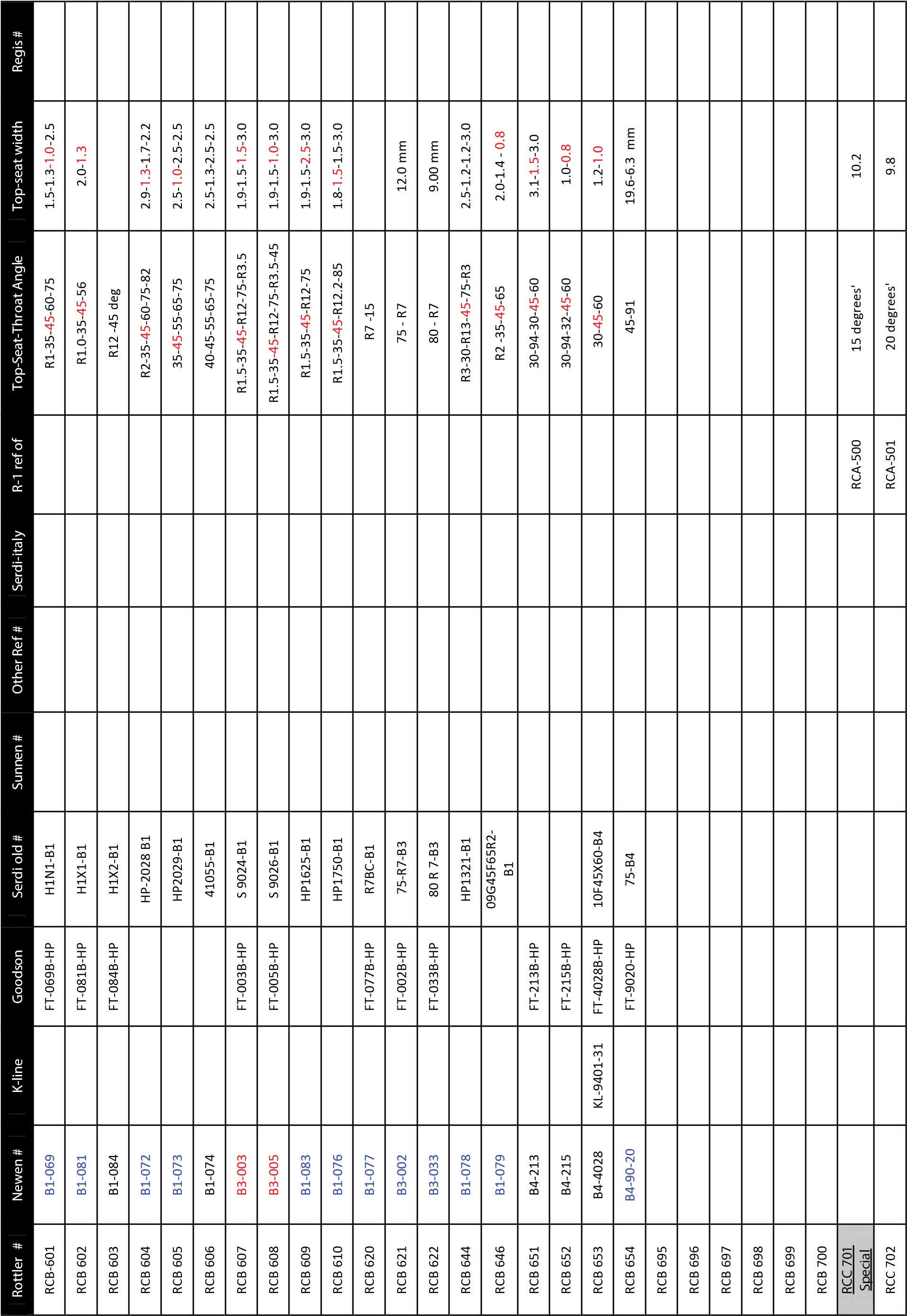 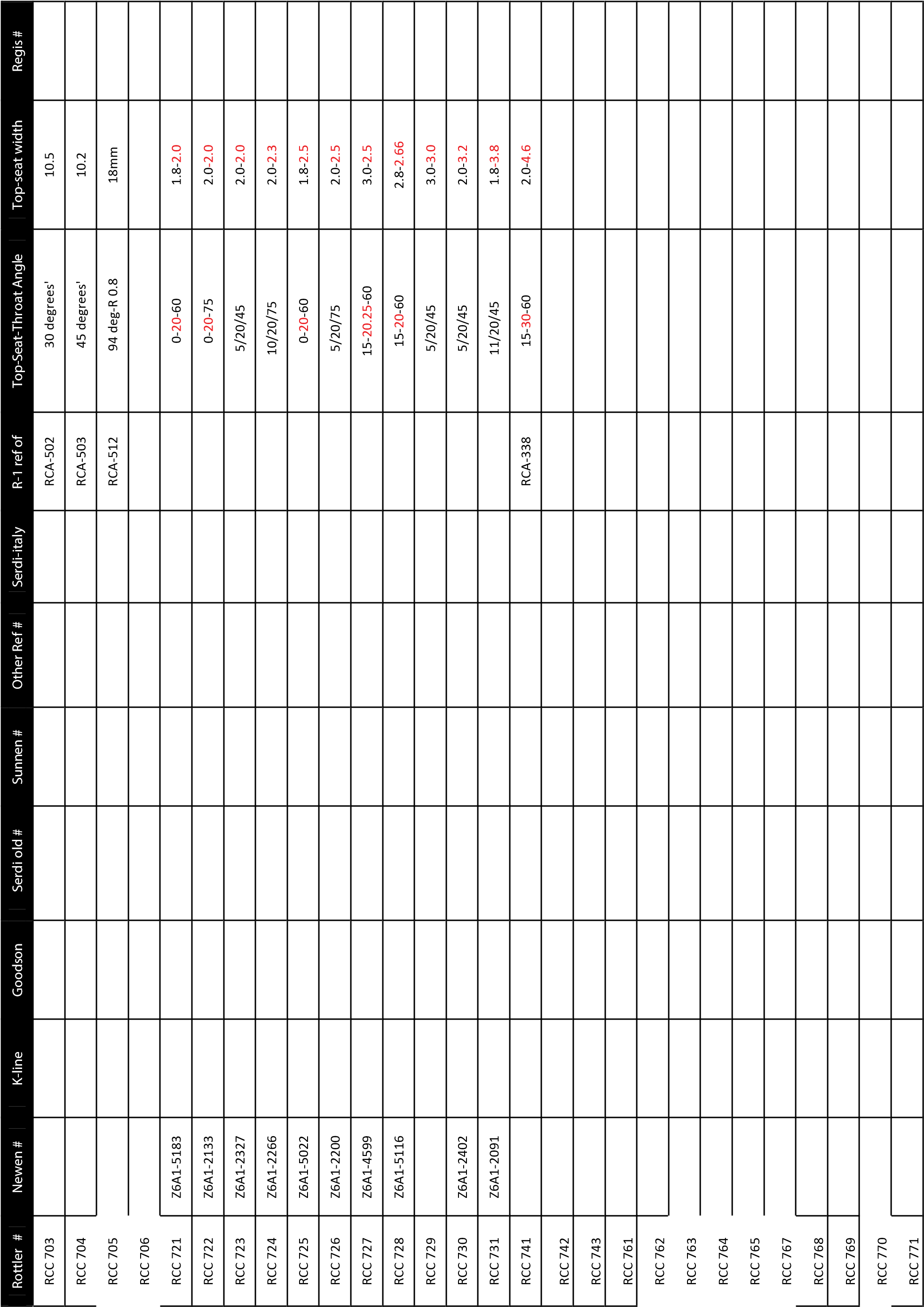 Custom Insert Profile Order Form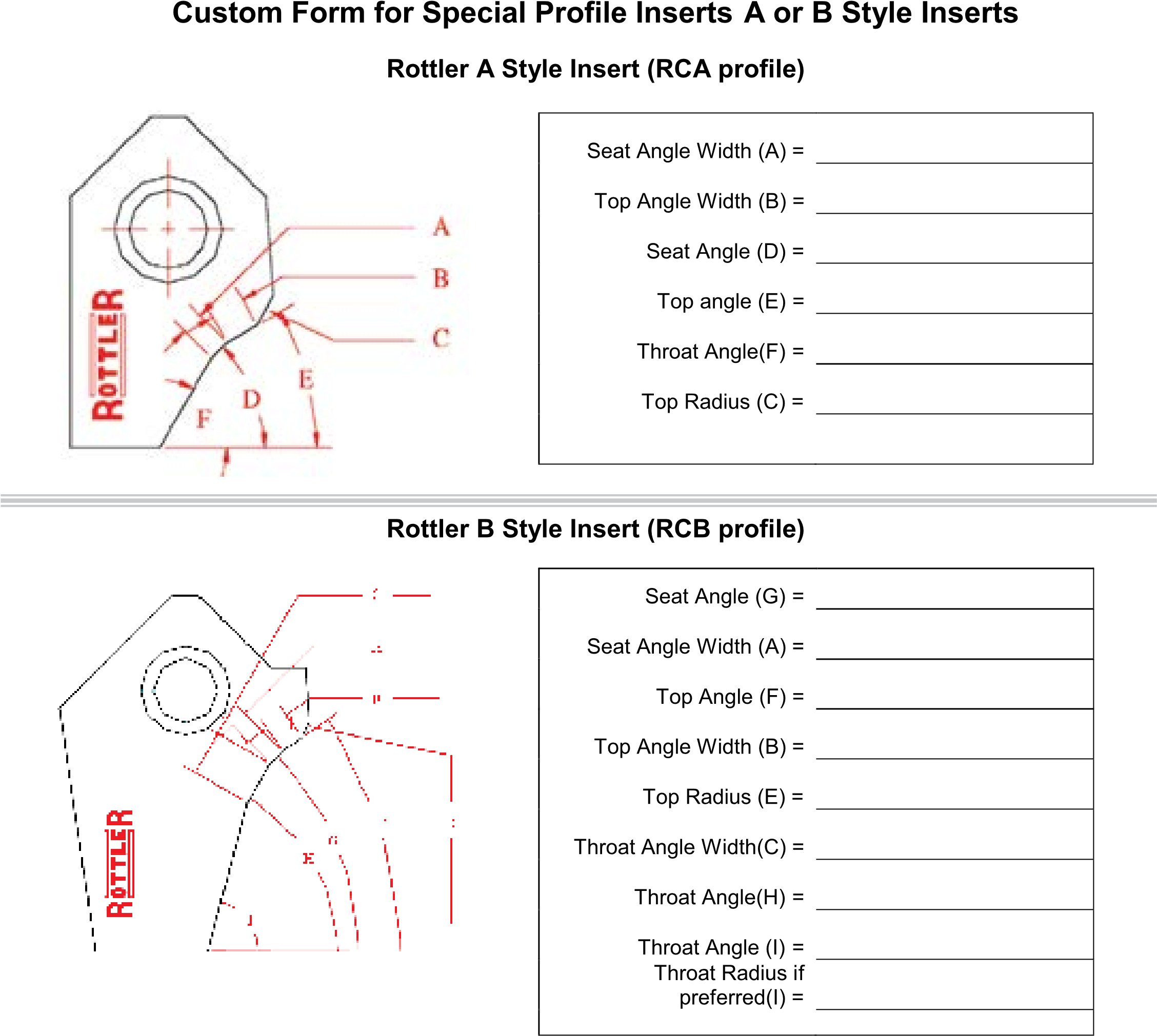 RCA001   Carbide Seat Insert     30-45-60 / 12 -10RCA002   Carbide Seat Insert     30-45-60 / 20 -10RCA003   Carbide Seat Insert     30-45-60 / 12 -13RCA004   Carbide Seat Insert     30-45-60 / 16 -13RCA005   Carbide Seat Insert     37-45-52 / 20 -13RCA006   Carbide Seat Insert     30-45-52 / 20 -13RCA007   Carbide Seat Insert     37-45-52 / 18 -15RCA008   Carbide Seat Insert     15-45-60 / 18 -15RCA009   Carbide Seat Insert     30-45-52 / 18 -15RCA010   Carbide Seat Insert     30-45-60 / 20 -15RCA011   Carbide Seat Insert     30-45-60 / 30 -15RCA012   Carbide Seat Insert     30-45-52 / 12 -16RCA013   Carbide Seat Insert     30-45-60 / 12 -16RCA014   Carbide Seat Insert     30-45-60 / 14 -16RCA015   Carbide Seat Insert     15-45-60 / 16 -16RCA016   Carbide Seat Insert     30-45-52 / 16 -16RCA017   Carbide Seat Insert     30-45-60 / 20 -22RCA018   Carbide Seat Insert     30-45-52 / 18 -16RCA019   Carbide Seat Insert     15-45-60 / 20 -16RCA020   Carbide Seat Insert     30-45-52 / 20 -16RCA021   Carbide Seat Insert     30-45-60 / 20 -16RCA022   Carbide Seat Insert     30-45-60 / 30 -16RCA023   Carbide Seat Insert     30-45-60 / 30 -18RCA024   Carbide Seat Insert     30-45-52 / 12 -19RCA025   Carbide Seat Insert     3045-60 / 12 -19  (Caterpillar 3500E Intake seat Profile)RCA026   Carbide Seat Insert     30-45-60 / 16 -19RCA027   Carbide Seat Insert     30-45-52 / 18 -19RCA028   Carbide Seat Insert     30-45-52 / 20 -19RCA029   Carbide Seat Insert     30-45-60 / 20 -19RCA030   Carbide Seat Insert     30-45-70 / 16 -20RCA031   Carbide Seat Insert     30-45-75 / 16 -20RCA032   Carbide Seat Insert     30-45-60 / 06 -22RCA033   Carbide Seat Insert     30-45-60 / 20 -23RCA034   Carbide Seat Insert     30-45-60 / 20 -25RCA035   Carbide Seat Insert     25-45-60 / 14 -10RCA036   Carbide Seat Insert     25-45-60 / 18 -10RCA037   Carbide Seat Insert     35-45-52 / 16 -10RCA038   Carbide Seat Insert     35-45-55 / 16 -10RCA039   Carbide Seat Insert     35-45-60 / 16 -10RCA040   Carbide Seat Insert     30-45-60 / 20 -13RCA041   Carbide Seat Insert     30-45-60 / 10 -13RCA042   Carbide Seat Insert     30-45-60 / 10 -14RCA043   Carbide Seat Insert     30-45-60 / 18 -15RCA044   Carbide Seat Insert     30-45-60 / 14 -15RCA045   Carbide Seat Insert     25-45-60 / 14 -16RCA046   Carbide Seat Insert     25-45-60 / 18 -16RCA047   Carbide Seat Insert     30-45-60 / 10 -16RCA048   Carbide Seat Insert     30-45-60 / 20 -17RCA049   Carbide Seat Insert     30-45-60 / 16 -18RCA050   Carbide Seat Insert     30-45-52 / 08 -19RCA051   Carbide Seat Insert     25-45-60 / 14 -20RCA052   Carbide Seat Insert     25-45-60 / 18 -20RCA053   Carbide Seat Insert     30-45-60 / 12 -20RCA054   Carbide Seat Insert     25-45-60 / 14 -25RCA055   Carbide Seat Insert     25-45-60 / 18 -25RCA056   Carbide Seat Insert     30-45-60 / 18 -10RCA057   Carbide Seat Insert     37-45-52 / 20 -10RCA058   Carbide Seat Insert    25-45-52 / 19 -16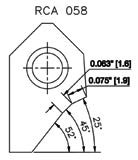 RCA059   Carbide Seat Insert     25-45-52 / 23 -17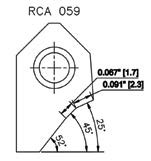 RCA060 Carbide Seat Insert     15-45-60 / 10-15RCA061 Carbide Seat Insert     25-45-60 / 14-15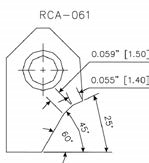 RCA062 Carbide Seat Insert     30-45-55 / 13-20RCA063 Carbide Seat Insert     30-45-55 / 203-151RCA064 Carbide Seat Insert     32-45-60 / 10-80RCA065 Carbide Seat Insert     25-45-60 / 10-10RCA066 Carbide Seat Insert     30-45-60 / 15-20RCA067 Carbide Seat Insert     30-45-60 / 14-30RCA068 Carbide Seat Insert     15-45-60 / 10-10RCA069 Carbide Seat Insert     15-45-60 / 10-20RCA070 Carbide Seat Insert     30-45-70 / 80-13RCA071 Carbide Seat Insert     15-45-60 / 145-15RCA072 Carbide Seat Insert     15-45-60 / 145-20RCA073 Carbide Seat Insert     15-45-60 / 18-12RCA074 Carbide Seat Insert     15-45-60 / 20-15RCA075 Carbide Seat Insert     30-45-60 / 10-18RCA076 Carbide Seat Insert     25-45-60 / 10-14RCA077   Carbide Seat Insert     25-45-60 / 14-12RCA078 Carbide Seat Insert     12-45-75 / 14-15RCA079 Carbide Seat Insert     25-45-52 / 14-15RCA080 Carbide Seat Insert     25-45-52 / 16-10RCA081 Carbide Seat Insert     30-45-60 / 20-14RCA082 Carbide Seat Insert     30-45-60 / 60-22RCA083 Carbide Seat Insert     30-45-60 / 20-22RCA084 Carbide Seat Insert     30-45-60 / 12-12RCA-084RCA300   Carbide Seat Insert     15-30-45 / 10 -13RCA301   Carbide Seat Insert     15-30-45 / 20 -13RCA302   Carbide Seat Insert     15-30-60 / 20 -13RCA303   Carbide Seat Insert     15-30-45 / 14 -15RCA303RCA304   Carbide Seat Insert     15-30-45 / 18 -15RCA305   Carbide Seat Insert     15-30-60 / 20 -15RCA306   Carbide Seat Insert     15-30-45 / 12 -16RCA307   Carbide Seat Insert     15-30-45 / 18 -16RCA308   Carbide Seat Insert     15-30-52 / 18 -16RCA309   Carbide Seat Insert     15-30-45 / 20 -16RCA310   Carbide Seat Insert     15-30-60 / 20 -16RCA311   Carbide Seat Insert     15-30-60 / 22 -16RCA312   Carbide Seat Insert     15-30-45 / 20 -18RCA313   Carbide Seat Insert     15-30-45 / 10 -19RCA314   Carbide Seat Insert     15-30-60 / 20 -19RCA315   Carbide Seat Insert     1530-45 / 12 -20   (Caterpillar 3500E Exhaust seat Profile)RCA316   Carbide Seat Insert     15-30-45 / 20 -20RCA317   Carbide Seat Insert     15-30-60 / 20 -22RCA318   Carbide Seat Insert     20-30-45 / 30 -38RCA321   Carbide Seat Insert     20-30-52 / 16 -10RCA322   Carbide Seat Insert     0-30-60 / 20 -15RCA323   Carbide Seat Insert     15-30-60 / 18 -15RCA324   Carbide Seat Insert     15-30-60 / 22 -15RCA325   Carbide Seat Insert     20-30-60 / 30 -15RCA326   Carbide Seat Insert     15-30-60 / 14 -20RCA327   Carbide Seat Insert     15-30-60 / 18 -20RCA328   Carbide Seat Insert     15-30-60 / 18 -25RCA329   Carbide Seat Insert     15-30-60 / 20 -25RCA330   Carbide Seat Insert     15-30-60 / 14 -25RCA331   Carbide Seat Insert     15-30-60 / 14 -18RCA332   Carbide Seat Insert     0-30-60 / 20 -28RCA333   Carbide Seat Insert     5-30-60 / 20 -22 (Cummins NH Series Cylinder Head)RCA334 Carbide Seat Insert    15-30-60 / 14-15RCA402   Carbide Seat Insert     30- 375 -60 / 14 -19RCA403   Carbide Seat Insert     30- 375 -60 / 20 -20RCA404   Carbide Seat Insert     18- 375 -52 / 06 -21RCA405   Carbide Seat Insert     15- 375 -60 / 14 -16RCA406   Carbide Seat Insert     20- 375 -52 / 12 -18RCA407   Carbide Seat Insert     15- 375 -60 / 14 -16RCA409 Carbide Seat Insert     0-35-75 / 10-25RCA411   Carbide Seat Insert     37 degrees’ / 93mmRCA418  Carbide Seat Insert     10-20-60 / 36-305RCA-409RCA 411RCA 418RCA426  Carbide Seat Insert     5-20-60 / 25-15RCA439  Carbide Seat Insert         30-40-60 top, seat width 080RCA451 Carbide Seat Insert        R5-35-50-65 / 165-431RCA 426RCA-439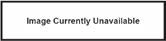 RCA500   Carbide Seat Insert     15 degrees / 77mmRCA  500RCA501   Carbide Seat Insert     20 degrees / 88mmRCA  501RCA502   Carbide Seat Insert     30 degrees / 90mmRCA503   Carbide Seat Insert     45 degrees / 89mmRCA504   Carbide Seat Insert     45 degrees 15 ‘ / 80mmRCA505   Carbide Seat Insert     60 degrees’ / 81mmRCA  503RCA  505RCA507   Carbide Seat Insert     75 degrees / 83mmRCA511   Carbide Seat Insert     94 degrees  08 / 12mm  (SHORT PROFILE)RCA512   Carbide Seat Insert     94 degrees R 08 / 153mmRCA  507RCA  511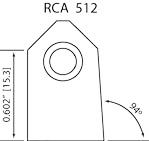 RCA513   Carbide Seat Insert     94-R05 / 25-65 (OFFSET FOR COUNTERBORING SMALL SEATS)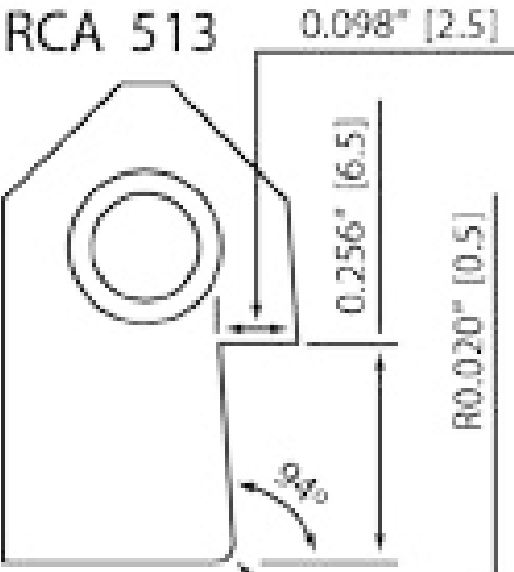 RCA521   Carbide Seat Insert     25 degrees’ / 85mmRCA  521RCA522   Carbide Seat Insert     70 degrees’ / 77mmRCA524   Carbide Seat Insert     82 degrees’ / 707mmRCA525 Carbide Seat Insert     94 - 60 / 80mmRCA526 Carbide Seat Insert     45 degree / 984mmRCA  524RCA-526RCA527 Carbide Seat Insert     37 degree / 929mmRCA528 Carbide Seat Insert     35 degree / 95mmRCA537 Carbide Seat Insert     50 degree / 89mm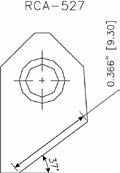 RCA 528RCA 537RCA540 Carbide Seat Insert     40 degreeRCA541 Carbide Seat Insert     10 degreeRCA-541RCA547  Carbide Seat Insert     15 degree / 749mmRCA628   Carbide Seat Insert     30-R15-15-45-75 / 10-10RCB509  Carbide Seat Insert     80 degrees’ / 121mmRCB510  Carbide Seat Insert     82 degrees’ / 115mmRCA  628RCA511  Carbide Seat Insert     94 degrees  08 / 12mm  (SHORT PROFILE)RCA  511RCA512  Carbide Seat Insert     94 degrees R 08 / 153mm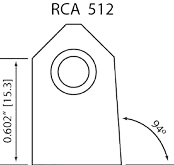 RCA513  Carbide Seat Insert     94-R05 / 25-65 (OFFSET FOR COUNTERBORING SMALL SEATS)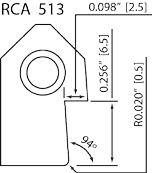 RCA521  Carbide Seat Insert     25 degrees’ / 85mmRCA  521RCA522  Carbide Seat Insert     70 degrees’ / 77mmRCA524  Carbide Seat Insert     82 degrees’ / 707mmRCA  524RCB600  Carbide Seat Insert     R25-38-45-60 / 25-24-100RCB601  Carbide Seat Insert     R1-35-45-60-75 / 15-13-10-25RCB602  Carbide Seat Insert     R10-35-45-56 / 20-13RCB  600RCB  601RCB  602RCB603  Carbide Seat Insert     R12 -45 degreesRCB604  Carbide Seat Insert     R2-35-45-60-75-82 / 29-13-17-22RCB605  Carbide Seat Insert     35-45-55-65-75 / 25-10-25-25RCB  603RCB  604RCB  605RCB606  Carbide Seat Insert     40R1-45-55-65-75 / 15-13-10-25RCB  606RCB607  Carbide Seat Insert     R15-35-45-R12-75-R35 / 19-15-15-30RCB  607RCB608  Carbide Seat Insert     R15-35-45-R12-75-R35-45 / 19-15-10-30RCB  608RCB609  Carbide Seat Insert     R15-35-45-R12-75 / 19-15-25-30RCB610  Carbide Seat Insert     R15-35-45-R122-85 / 18-15-15-30RCA611  Carbide Seat Insert     R15-15-30-45-60-75 / 22-08RCB  609RCB  610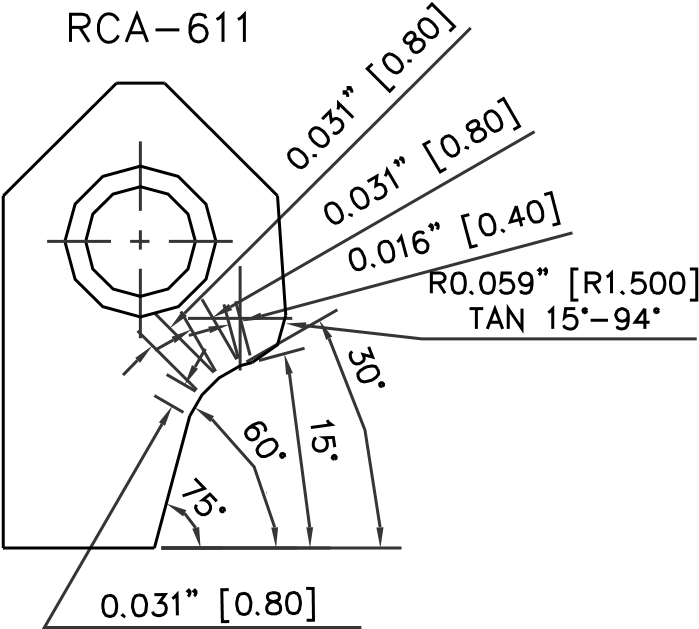 RCA612  Carbide Seat Insert     R12-25-45-65-75 / 12-08RCA613  Carbide Seat Insert     R2-30-45-60-R7 / 19-08RCA614  Carbide Seat Insert     R4 -15 / 552mmRCA614  Carbide Seat Insert     R4 -15 / 552mm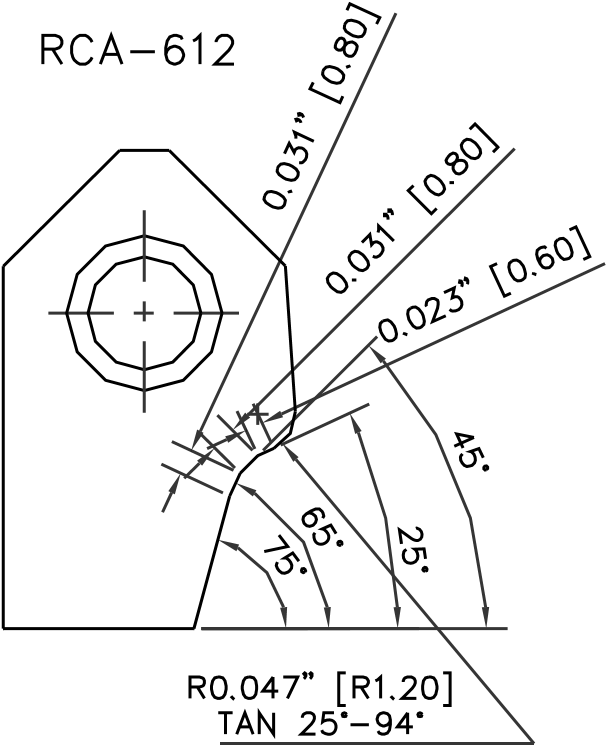 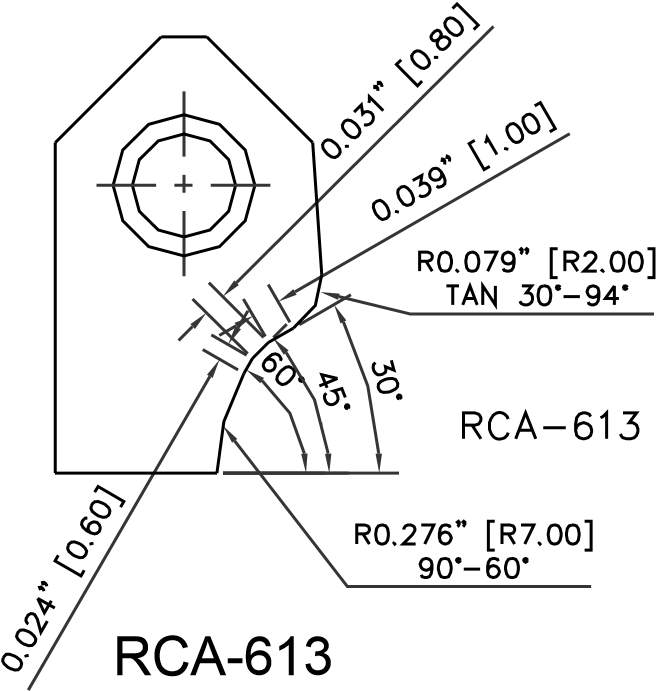 RCA  614RCA  614RCA615  Carbide Seat Insert     R4 -30 / 570mmRCA616   Carbide Seat Insert    R5 -15 / 500mmRCA  616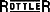 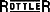 RCA617  Carbide Seat Insert     R5 -30 / 600mmRCA  617R0.197”  [5.0]0.236”  [6.0]RCA618  Carbide Seat Insert     R7 -15 / 44mmRCA619  Carbide Seat Insert     R7 -30 / 44mmRCB620  Carbide Seat Insert     R7 -15RCB620  Carbide Seat Insert     R7 -15RCA  618RCA  619RCB  620RCB  620RCB621  Carbide Seat Insert     75 - R7 / 120mmRCB622  Carbide Seat Insert     80 - R7 / 900mmRCA623  Carbide Seat Insert     R08-30-45-60-R13-R15 / 13-10RCB  621RCB  622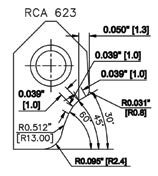 RCA624  Carbide Seat Insert     R1-32-45-60 / 13-08RCA  624RCA625  Carbide Seat Insert     30-R1-32-45-60 / 10-08RCA  625RCA626  Carbide Seat Insert     R15-30-45-60 / 16-10RCA  626RCA627  Carbide Seat Insert     R15-15-45-75 / 10-10RCA628  Carbide Seat Insert     30-R15-15-45-75 / 10-10RCA629  Carbide Seat Insert     R15-38-45-60 / 13-11RCA  627RCA  628RCA  629RCA630  Carbide Seat Insert     30-94-R15-38-45-60 / 13-11RCA631  Carbide Seat Insert     R15-30-45-60 / 16-13RCA632  Carbide Seat Insert     30-94-R15-30-45-60 / 16-13RCA  630RCA  631RCA  632RCA633   Carbide Seat Insert     30-45-60 / 20 -14RCA634   Carbide Seat Insert     R16-30-45-60 / 16-15RCA635   Carbide Seat Insert     30-94-R15-30-45-60 / 16-15RCA  633RCA  634RCA  635RCA636   Carbide Seat Insert     R15-32-45-60 / 16-10-10 (Offset Bit)RCA  636RCA637   Carbide Seat Insert     R15-32-45-60 / 16-10-10RCA  637RCA638   Carbide Seat Insert     R15-30-45-75 / 16-10RCA  638RCA639   Carbide Seat Insert     30R15-30-45-75 / 10-10RCA  639RCA640   Carbide Seat Insert     R15-32-45-60 / 16-12RCA  640RCA641   Carbide Seat Insert     R05-32-45-60 / 15-12RCA  641RCA642   Carbide Seat Insert     R15-20-45-60 / 10-10RCA643   Carbide Seat Insert     30-R15-20-45-60 / 10-10RCB644  Carbide Seat Insert     R3-30-R13-45-75-R3 / 25-12-12-30RCA  642RCA  643RCB 644RCB646  Carbide Seat Insert     R2 -35-45-65 / 20-14 - 08RCB651  Carbide Seat Insert     30-94-30-45-60 / 31-15-30RCB652  Carbide Seat Insert     30-94-32-45-60 /  10-08RCB 646RCB 651RCB 652RCB653  Carbide Seat Insert     30-45-60 / 12-10RCB 653RCB654  Carbide Seat Insert     45-91 / 196-63mmRCA655   Carbide Seat Insert     R 500’ / 1600mmRCA 655RCA656   Carbide Seat Insert     30-45-R10 / 15-15RCA 656RCA700   Carbide Seat Insert     5-20-60 / 30mm - 25mm (100”) (Cat 3500 series)RCA 700RCA723   Carbide Seat Insert     5-20-45 / 20mm - 20mmRCA 723RCA730   Carbide Seat Insert     5-20-45 / 20mm - 32mm (126”)RCA731   Carbide Seat Insert     11-20-45 / 18mm - 38mm (150”)RCA756   Carbide Seat Insert     For CAT C9 EnginesRCA 730RCA 731RCA 756RCA764   Carbide Seat Insert      15-40-60 top, seat width 127-165RCA818   Carbide Seat Insert     15-25-70 with 70 degree radius top, - 15-30RCA819   Carbide Seat Insert     15-40-70 with 70 degree radius top, - 10-25RCA-818RCA-819RCC702  Carbide Seat Insert   20ºRCC703  Carbide Seat Insert   30ºRCC704  Carbide Seat Insert   45ºRCC705  Carbide Seat Insert 94º R 08 / 18MMRCC721  C Blank Carbide Seat Insert   0-20-60 / 18-20RCC722  C Blank Carbide Seat Insert   0-20-75 / 20-20RCC723  C Blank Carbide Seat Insert   5-20-45 / 20-20RCC724  C Blank Carbide Seat Insert   10-20-75 / 20-23RCC725  C Blank Carbide Seat Insert   0-20-60 / 18-25RCC726  C Blank Carbide Seat Insert   5-20-75 / 20-25RCC727  C Blank Carbide Seat Insert   15-2025-60 / 30-25RCC728  C Blank Carbide Seat Insert   15-20-60 / 28-266RCC729  C Blank Carbide Seat Insert   5-20-45 / 30-30RCC730  C Blank Carbide Seat Insert   5-20-45 / 20-32RCC731  C Blank Carbide Seat Insert   11-20-45 / 18-38RCC741  C Blank Carbide Seat Insert T15 Locking screw 15-30-60 / 20-46RCC742  C Blank Carbide Seat Insert   15-30-45 / 20-18RCC743  C Blank Carbide Seat Insert   15-30-15 / 20-22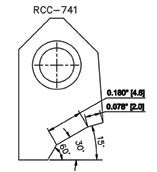 RCC761  C Blank Carbide Seat Insert   30-45-60 / 16-19RCC762  C Blank Carbide Seat Insert   30-45-60 / 20-25RCC763  C Blank Carbide Seat Insert 30-45-60 / 22-20RCC765  C Blank Carbide Seat Insert   13-3018-60/20-38